OPIS PRZEDMIOTU ZAMÓWIENIAPrzedmiotem zamówienia jest zakup i dostarczenie koszulek polo z haftem dla pracowników Mazowieckiego Urzędu Wojewódzkiego w Warszawie, zgodnie z poniższymi parametrami:Koszulka polo damska 26 szt. biała Koszulka polo damska 26 szt. czarna Koszulka polo damska 26 szt. granatowaKoszulka polo męska 51 szt. białaKoszulka polo męska 51 szt. czarna Koszulka polo męska 51 szt. granatowaŁącznie: 78 szt. koszulek damskich, 153 szt. koszulek męskich = 231 szt. Materiał: 100% bawełny lub bawełna z domieszką. W tym: 42 szt. (po 14 szt. w każdym z trzech kolorów) damskich i 72 szt. (po 24 szt. w każdym z trzech kolorów) męskich z Logo Wojewódzkiego Centrum Zarządzania Kryzysowego po lewej stronie klatki piersiowej: - logo wyszywane – średnica 9 cm 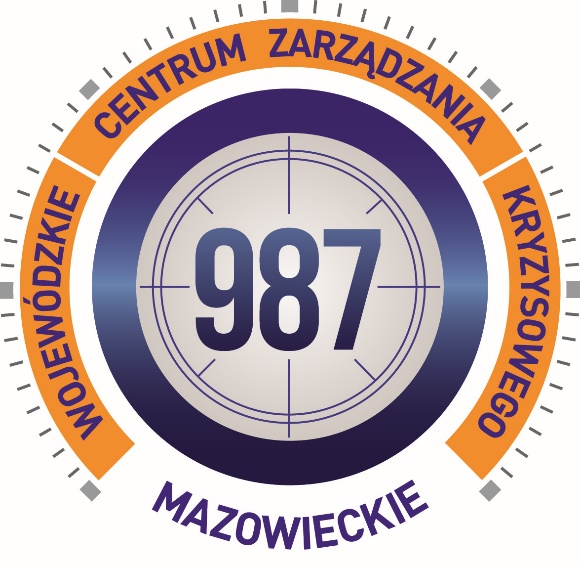 - wyszywany napis na plecach: „Mazowiecki Urząd Wojewódzki w Warszawie” – wysokość liter 2,5 cm.ROZMIARY:Damskie: S – po 5 szt. w każdym z trzech kolorów  M – po 4 szt. w każdym z trzech kolorów L – po 2 szt. w każdym z trzech kolorówXL – po 3 szt. w każdym z trzech kolorów Męskie:S – po 2 szt. w każdym z trzech kolorów M – po 3 szt. w każdym z trzech kolorów L – po 5 szt. w każdym z trzech kolorów XL – po 3 szt. w każdym z trzech kolorów XXL – po 7 szt. w każdym z trzech kolorów XXXL – po 4 szt. w każdym z trzech kolorów 36 szt. (po 12 szt. w każdym z trzech kolorów) damskich i 63 szt. (po 21 szt. w każdym z trzech kolorów) męskich:- wyszywany napis „Wydział Bezpieczeństwa i Zarządzania Kryzysowego” po lewej stronie klatki piersiowej – wysokość liter 1 cm.- wyszywany napis na plecach: „Mazowiecki Urząd Wojewódzki w Warszawie” – wysokość liter 2,5 cm.ROZMIARY:Damskie: S – po 3 szt. w każdym z trzech kolorów  M – po 4 szt. w każdym z trzech kolorów L – po 3 szt. w każdym z trzech kolorów    XL – po 2 szt. w każdym z trzech kolorów Męskie:S – po 2 szt. w każdym z trzech kolorów M – po 4 szt. w każdym z trzech kolorów L – po 4 szt. w każdym z trzech kolorów XL – po 4 szt. w każdym z trzech kolorów XXL – po 4 szt. w każdym z trzech kolorów XXXL – po 3 szt. w każdym z trzech kolorów 18 szt. (po 6 szt. w każdym z trzech kolorów męskich):- wyszywany napis na plecach: „Mazowiecki Urząd Wojewódzki w Warszawie” – wysokość liter 2,5 cm.ROZMIARYMęskie:M – po 1 szt. szt. w każdym z trzech kolorów XL – po 5 szt. w każdym z trzech kolorów WYKONANE PROJEKTY I PRÓBNE HAFTY ZOSTANĄ WYSŁANE DO AKCEPTACJI ZAMAWIAJĄCEGO